                            Fisa de evaluare clasa a IX-aFolosind desenele de mai jos explicate evolutia unei faleze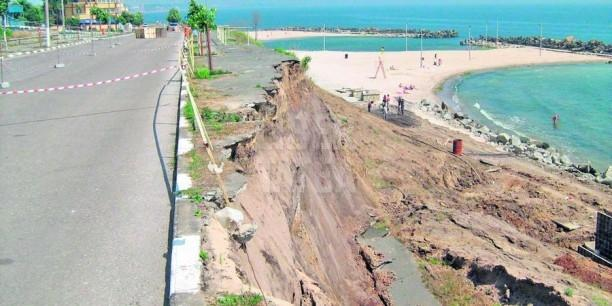 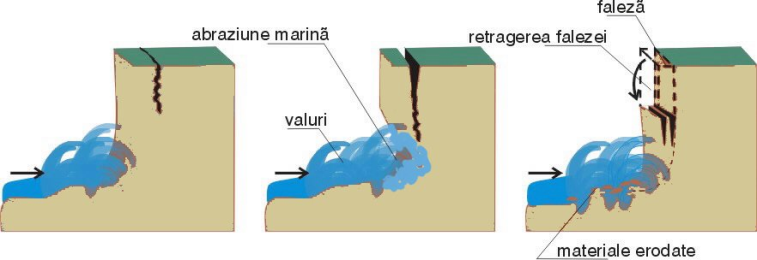 Timp de lucru 20 de minute